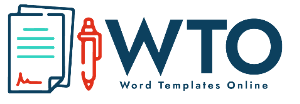 QUOTE TO:QUOTATION DETAILS:[Customer Name][Quote Number][Address][Customer ID][Contact No][Date][Email][Valid Date]IDSERVICE DESCRIPTIONPER HOURHOURSTOTAL1Network Reconfiguration
Recording of positions and IP addresses of all users. Add new devices and routers, install switches and connect all to the network.$000$02Item 2
Description Goes Here$000$03Item 3
Description Goes Here$000$04Item 4
Description Goes Here$000$05Item 5
Description Goes Here$000$0SUBTOTAL$0TERMS & CONDITIONS:TERMS & CONDITIONS:TAX$0Payment must be paid within 08 days from date of PreparationDelivery will be made after paymentPayment must be paid within 08 days from date of PreparationDelivery will be made after paymentDISCOUNT$0Payment must be paid within 08 days from date of PreparationDelivery will be made after paymentPayment must be paid within 08 days from date of PreparationDelivery will be made after paymentTOTAL$0Signature